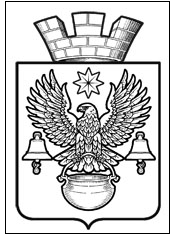 ПОСТАНОВЛЕНИЕАДМИНИСТРАЦИИ КОТЕЛЬНИКОВСКОГО ГОРОДСКОГО ПОСЕЛЕНИЯКОТЕЛЬНИКОВСКОГО МУНИЦИПАЛЬНОГО РАЙОНАВОЛГОГРАДСКОЙ ОБЛАСТИ28.05.2021  						№ОБ УТВЕРЖДЕНИИ ПОРЯДКА ПОДГОТОВКИ ДОКУМЕНТАЦИИ ПО ПЛАНИРОВКЕ ТЕРРИТОРИИ, РАЗРАБАТЫВАЕМОЙ НА ОСНОВАНИИ РЕШЕНИЙ АДМИНИСТРАЦИИ КОТЕЛЬНИКОВСКОГО ГОРОДСКОГО ПОСЕЛЕНИЯ, ПРИНЯТИЯ РЕШЕНИЯ ОБ УТВЕРЖДЕНИИДОКУМЕНТАЦИИ ПО ПЛАНИРОВКЕ ТЕРРИТОРИИ, ВНЕСЕНИЯ ИЗМЕНЕНИЙВ ТАКУЮ ДОКУМЕНТАЦИЮ, ОТМЕНЫ ТАКОЙ ДОКУМЕНТАЦИИ ИЛИ ЕЕОТДЕЛЬНЫХ ЧАСТЕЙ, ПРИЗНАНИЯ ОТДЕЛЬНЫХ ЧАСТЕЙ ТАКОЙДОКУМЕНТАЦИИ НЕ ПОДЛЕЖАЩИМИ ПРИМЕНЕНИЮ, ПОДГОТОВЛЕННОЙ В ТОМЧИСЛЕ ЛИЦАМИ, УКАЗАННЫМИ В ПУНКТАХ 3 И 4 ЧАСТИ 1.1 СТАТЬИ 45 ГРАДОСТРОИТЕЛЬНОГО КОДЕКСА РОССИЙСКОЙ ФЕДЕРАЦИИ,ДЛЯ РАЗМЕЩЕНИЯ ОБЪЕКТОВ, УКАЗАННЫХ В ЧАСТЯХ 4.1 И 5 СТАТЬИ45 ГРАДОСТРОИТЕЛЬНОГО КОДЕКСА РОССИЙСКОЙ ФЕДЕРАЦИИВ связи с внесением изменений в Градостроительный кодекс Российской Федерации Федеральным законом от 02.08.2019 №283-ФЗ, руководствуясь Градостроительным кодексом Российской Федерации, Федеральным законом от 06.10.2003 №131-ФЗ "Об общих принципах организации местного самоуправления в Российской Федерации", Уставом Котельниковского городского поселения,  администрация Котельниковского городского поселения ПОСТАНОВЛЯЕТ:1.  Утвердить Порядок подготовки документации по планировке территории, разрабатываемой на основании решений Котельниковского городского поселения, принятия решения об утверждении документации по планировке территории, внесения изменений в такую документацию, отмены такой документации или ее отдельных частей, признания отдельных частей такой документации не подлежащими применению, подготовленной в том числе лицами, указанными в пунктах 3 и 4 части 1.1 статьи 45 Градостроительного кодекса Российской Федерации, для размещения объектов, указанных в частях 4.1 и 5 статьи 45 Градостроительного кодекса Российской Федерации (приложение).2. Настоящее постановление подлежит обнародованию путем размещения на официальном сайте администрации Котельниковского городского поселения.3. Контроль за исполнением данного постановления оставляю за собойГлава Котельниковскогогородского поселения							А.Л.ФедоровПриложениек постановлениюадминистрации Котельниковского городского поселения от  N ПОРЯДОКПОДГОТОВКИ ДОКУМЕНТАЦИИ ПО ПЛАНИРОВКЕ ТЕРРИТОРИИ,РАЗРАБАТЫВАЕМОЙ НА ОСНОВАНИИ РЕШЕНИЙ АДМИНИСТРАЦИИКОТЕЛЬНИКОВСКОГО ГОРОДСКОГО ПОСЕЛЕНИЯ, ПРИНЯТИЯ РЕШЕНИЯ ОБ УТВЕРЖДЕНИИ ДОКУМЕНТАЦИИ ПО ПЛАНИРОВКЕ ТЕРРИТОРИИ, ВНЕСЕНИЯ ИЗМЕНЕНИЙ В ТАКУЮ ДОКУМЕНТАЦИЮ, ОТМЕНЫ ТАКОЙ ДОКУМЕНТАЦИИ ИЛИ ЕЕ ОТДЕЛЬНЫХ ЧАСТЕЙ, ПРИЗНАНИЯОТДЕЛЬНЫХ ЧАСТЕЙ ТАКОЙ ДОКУМЕНТАЦИИ НЕ ПОДЛЕЖАЩИМИПРИМЕНЕНИЮ, ПОДГОТОВЛЕННОЙ В ТОМ ЧИСЛЕ ЛИЦАМИ, УКАЗАННЫМИ В ПУНКТАХ 3 И 4 ЧАСТИ 1.1 СТАТЬИ 45 ГРАДОСТРОИТЕЛЬНОГОКОДЕКСА РОССИЙСКОЙ ФЕДЕРАЦИИ, ДЛЯ РАЗМЕЩЕНИЯ ОБЪЕКТОВ,УКАЗАННЫХ В ЧАСТЯХ 4.1 И 5 СТАТЬИ 45 ГРАДОСТРОИТЕЛЬНОГОКОДЕКСА РОССИЙСКОЙ ФЕДЕРАЦИИ1. Настоящий Порядок определяет процедуру подготовки документации по планировке территории, разрабатываемой на основании решений администрации Котельниковского городского поселения, принятия решения об утверждении документации по планировке территории, внесения изменений в такую документацию, отмены такой документации или ее отдельных частей, признания отдельных частей такой документации не подлежащими применению, подготовленной в том числе лицами, указанными в пунктах 3 и 4 части 1.1 статьи 45 Градостроительного кодекса Российской Федерации, для размещения объектов, указанных в частях 4.1 и 5 статьи 45 Градостроительного кодекса Российской Федерации.2. Администрация Котельниковского городского поселения (далее - Администрация) принимает решение о подготовке документации по планировке территории, обеспечивает подготовку документации по планировке территории, за исключением случаев, указанных в частях 1.1 и 12.12 статьи 45 Градостроительного кодекса Российской Федерации.Администрация Котельниковского городского поселения осуществляет функции в сфере градостроительства. Администрация обеспечивает разработку, рассмотрение, согласование, подготовку технических заданий на разработку проектов планировки и проектов межевания, организацию общественных обсуждений и направляет главе Котельниковского городского поселения для принятия решения необходимые документы.3. Глава Котельниковского городского поселения (далее - глава) утверждает документацию по планировке территории, принимает решение об отмене документации по планировке территории или ее отдельных частей, признании отдельных частей документации по планировке территории не подлежащими применению в границах городского поселения за исключением случаев, указанных в частях 2 - 4 статьи 45 Градостроительного кодекса Российской Федерации.4. Решение о подготовке документации по планировке территории применительно к территории Котельниковского городского поселения, за исключением случаев, указанных в частях 2 - 4 статьи 45 Градостроительного кодекса Российской Федерации, принимается уполномоченным органом по инициативе органов местного самоуправления Котельниковского городского поселения либо на основании предложений физических или юридических лиц о подготовке документации по планировке территории.В случае подготовки документации по планировке территории заинтересованными лицами, указанными в части 1.1 статьи 45 Градостроительного кодекса Российской Федерации, принятие уполномоченным органом решения о подготовке документации по планировке территории не требуется, решение о подготовке документации по планировке территории такими лицами принимается самостоятельно.В случае принятия решения о подготовке документации по планировке территории заинтересованное лицо, указанное в части 1.1 статьи 45 Градостроительного кодекса Российской Федерации, в течение 10 календарных дней со дня принятия такого решения направляет уведомление о принятом решении главе городского округа.5. По результатам рассмотрения предложений о подготовке документации по планировке территории уполномоченный орган в течение 20 рабочих дней со дня поступления предложений о подготовке документации по планировке территории принимает решение о подготовке документации по планировке территории либо направляет заявителю отказ в подготовке документации по планировке территории.Решение о подготовке документации по планировке территории принимается в форме постановления администрации Котельниковского городского поселения.В решении о подготовке документации по планировке территории указываются сроки подготовки и содержание документации по планировке территории, информация о разработчике, а также срок, в течение которого физические или юридические лица представляют в комитет предложения о порядке, сроках подготовки и содержании документации по планировке территории.6. Администрация  обеспечивает в течение 3 календарных дней со дня принятия решения о подготовке документации по планировке территории его обнародование в порядке, установленном для официального обнародования муниципальных правовых актов администрации Котельниковского городского поселения, и размещение его на официальном сайте администрации Котельниковского городского поселения в сети Интернет.7. Администрация принимает предложения физических или юридических лиц о порядке, сроках подготовки и содержании документации по планировке территории в письменной форме в течение 14 календарных дней со дня обнародования решения о подготовке документации по планировке территории.Администрация осуществляет анализ поступивших предложений на предмет соответствия требованиям градостроительного законодательства в течение 14 календарных дней со дня окончания срока приема предложений по подготовке документации по планировке территории и обеспечивает разработку и утверждение технического задания на подготовку документации по планировке территории с учетом предложений физических и юридических лиц, соответствующих требованиям градостроительного законодательства.8. Основания для отказа в подготовке документации по планировке территории:а) направленное предложение о разработке документации по планировке территории не соответствует требованиям, предусмотренным Градостроительным кодексом Российской Федерации;б) отсутствуют основания для подготовки документации по планировке территории, предусмотренных Градостроительным кодексом Российской Федерации;в) направленное предложение (обращение, заявление) предусматривает размещение объектов местного значения Котельниковского городского поселения в областях, указанных в пункте 1 части 5 статьи 23 Градостроительного кодекса Российской Федерации, если размещение таких объектов не предусмотрено Генеральным планом Котельниковского городского поселения;г) предложения (обращения, заявления) поступили от лиц, указанных в частях 1.1 и 12.12 статьи 45 Градостроительного кодекса Российской Федерации;д) отсутствуют средства, необходимые для подготовки документации по планировке территории, при этом инициатор в заявлении не указал информацию о разработке документации по планировке территории за счет собственных средств.9. Подготовка документации по планировке территории осуществляется администрацией самостоятельно, подведомственными администрации муниципальными (бюджетными или автономными) учреждениями либо привлекаемыми администрацией на основании муниципального контракта, заключенного в соответствии с законодательством Российской Федерации о контрактной системе в сфере закупок товаров, работ, услуг для обеспечения государственных и муниципальных нужд, иными лицами, за исключением случаев, предусмотренных частью 1.1 статьи 45 Градостроительного кодекса Российской Федерации.Подготовка документации по планировке территории, в том числе предусматривающей размещение объектов федерального значения, объектов регионального значения, объектов местного значения, может осуществляться физическими или юридическими лицами за счет их средств.10. Подготовка документации по планировке территории осуществляется в соответствии с требованиями, установленными главой 5 "Планировка территории" Градостроительного кодекса Российской Федерации.Лица, указанные в части 1.1 статьи 45 Градостроительного кодекса Российской Федерации, осуществляют подготовку документации по планировке территории в соответствии с требованиями, установленными частью 10 статьи 45 Градостроительного кодекса Российской Федерации.11. В случае, если заказчиком документации по планировке территории выступает администрация, разработчик представляет документацию по планировке территории в сроки, установленные муниципальным контрактом либо муниципальным заданием.В случае, если заказчиком документации по планировке территории в соответствии с частью 8 статьи 45 Градостроительного кодекса Российской Федерации выступает физическое или юридическое лицо, документация по планировке территории представляется ими в администрацию в сроки, предусмотренные решением о подготовке документации по планировке территории.12. Документация по планировке территории направляется инициатором или лицом, указанным в части 1.1 статьи 45 Градостроительного кодекса Российской Федерации, в администрацию на бумажном носителе в сброшюрованном или прошитом виде в 2 экземплярах, а также на электронном носителе в 1 экземпляре.13. Администрация в течение 20 рабочих дней со дня поступления документации по планировке территории осуществляет проверку такой документации на соответствие требованиям, установленным частью 10 статьи 45 Градостроительного кодекса Российской Федерации, а также проверяет состав и содержание такой документации на соответствие требованиям, указанным в статьях 42 и 43 Градостроительного кодекса Российской Федерации, в том числе направляет на согласование в администрацию Котельниковского муниципального района, государственные органы, организации, необходимость согласования с которыми определена в техническом задании.В течение 7 рабочих дней администрация согласовывают документацию по планировке территории либо направляют мотивированное заключение об отказе в согласовании такой документации.14. Принятие решения о подготовке документации по планировке территории, обеспечение подготовки документации по планировке территории и утверждение документации по планировке территории, предусматривающей размещение объекта местного значения Котельниковского городского поселения, финансирование строительства, реконструкции которого осуществляется полностью за счет средств бюджета Котельниковского городского поселения и размещение которого планируется на территориях двух и более муниципальных районов, городских округов, имеющих общую границу, в границах Волгоградской области, осуществляются органом местного самоуправления Котельниковского городского поселения по согласованию с иными муниципальными районами, городскими округами, на территориях которых планируются строительство, реконструкция такого объекта.Предоставление согласования или отказа в согласовании документации по планировке территории осуществляется в течение 15 рабочих дней со дня поступления указанной документации.В случае отказа в согласовании документации по планировке территории одного или нескольких органов местного самоуправления муниципальных районов, городских округов, на территориях которых планируются строительство, реконструкция объекта местного значения Котельниковского городского поселения, утверждение документации по планировке территории осуществляется уполномоченным органом исполнительной власти Волгоградской области с учетом результатов рассмотрения разногласий согласительной комиссией, требования к составу и порядку работы которой устанавливаются Правительством Российской Федерации.15. Документация по планировке территории, подготовленная применительно к землям лесного фонда, до ее утверждения подлежит согласованию с органами государственной власти, осуществляющими предоставление лесных участков в границах земель лесного фонда, а в случае необходимости перевода земельных участков, на которых планируется размещение линейных объектов, из состава земель лесного фонда в земли иных категорий, в том числе после ввода таких объектов в эксплуатацию, - с федеральным органом исполнительной власти, осуществляющим функции по контролю и надзору в области лесных отношений, а также по оказанию государственных услуг и управлению государственным имуществом в области лесных отношений.Документация по планировке территории, подготовленная применительно к особо охраняемой природной территории, до ее утверждения подлежит согласованию с исполнительным органом местного самоуправления, в ведении которого находится соответствующая особо охраняемая природная территория.Предметом согласования является допустимость размещения объектов капитального строительства в соответствии с требованиями лесного законодательства, законодательства об особо охраняемых природных территориях в границах земель лесного фонда, особо охраняемых природных территорий, а также соответствие планируемого размещения объектов капитального строительства, не являющихся линейными объектами, лесохозяйственному регламенту, положению об особо охраняемой природной территории, утвержденным применительно к территории, в границах которой планируется размещение таких объектов, либо возможность размещения объектов капитального строительства при условии перевода земельных участков из состава земель лесного фонда, земель особо охраняемых территорий и объектов в земли иных категорий, если такой перевод допускается в соответствии с законодательством Российской Федерации.Срок согласования документации по планировке территории не может превышать 15 рабочих дней со дня ее поступления.16. Проект планировки территории, предусматривающий размещение объектов местного значения, для размещения которых допускается изъятие земельных участков для муниципальных нужд, до его утверждения подлежит согласованию с органом местного самоуправления, уполномоченным на принятие решения об изъятии земельных участков для муниципальных нужд.Предметом согласования проекта планировки территории являются предусмотренные данным проектом планировки территории границы зон планируемого размещения объектов местного значения Котельниковского городского поселения.Срок такого согласования проекта планировки территории не может превышать 15 рабочих дней со дня его поступления в уполномоченный орган. В случае, если по истечении этих 15 рабочих дней указанным органом не представлены возражения относительно данного проекта планировки территории, он считается согласованным.В случае внесения изменений в проект планировки территории, предусматривающий строительство, реконструкцию линейного объекта, в части изменения, связанного с увеличением или уменьшением не более чем на 10% площади зоны планируемого размещения линейного объекта и (или) иного объекта капитального строительства, входящего в состав линейного объекта, в связи с необходимостью уточнения границ зон планируемого размещения указанных объектов, не требуется направление изменений на согласование данного проекта при условии, что внесение изменений не повлияет на предусмотренные проектом планировки территории планировочные решения и не приведет к необходимости изъятия земельных участков и (или) расположенных на них объектов недвижимого имущества для государственных или муниципальных нужд.17. Документация по планировке территории, предусматривающая размещение объекта капитального строительства в границах придорожной полосы автомобильной дороги, до ее утверждения подлежит согласованию с владельцем автомобильной дороги.Предметом согласования документации по планировке территории являются обеспечение неухудшения видимости на автомобильной дороге и других условий безопасности дорожного движения, сохранение возможности проведения работ по содержанию, ремонту автомобильной дороги и входящих в ее состав дорожных сооружений, а также по реконструкции автомобильной дороги в случае, если такая реконструкция предусмотрена утвержденными документами территориального планирования, документацией по планировке территории.Порядок разрешения разногласий между органами местного самоуправления Котельниковского городского поселения и (или) владельцами автомобильных дорог по вопросам согласования документации по планировке территории устанавливается Правительством Российской Федерации.18. В случае, если в связи с планируемыми строительством, реконструкцией линейного объекта федерального значения, линейного объекта регионального значения, линейного объекта местного значения в соответствии с утвержденным проектом планировки территории необходима реконструкция существующих линейного объекта или линейных объектов, такая реконструкция существующих линейного объекта или линейных объектов может осуществляться на основании указанного проекта планировки территории (за исключением случаев, если для такой реконструкции существующих линейного объекта или линейных объектов не требуется разработка проекта планировки территории). При этом указанный проект планировки территории подлежит согласованию с уполномоченным органом.Предметом такого согласования являются предусмотренные данным проектом планировки территории границы зон планируемого размещения существующих линейного объекта или линейных объектов, подлежащих реконструкции в связи с планируемыми строительством, реконструкцией линейного объекта федерального значения, линейного объекта регионального значения, линейного объекта местного значения.Срок такого согласования проекта планировки территории не может превышать 15 рабочих дней со дня его поступления в уполномоченный орган. В случае, если по истечении этих 15 рабочих дней указанным органом не представлены возражения относительно данного проекта планировки территории, данный проект планировки территории считается согласованным.В случае внесения изменений в проект планировки территории, предусматривающий строительство, реконструкцию линейного объекта, в части изменения, связанного с увеличением или уменьшением не более чем на 10% площади зоны планируемого размещения линейного объекта и (или) иного объекта капитального строительства, входящего в состав линейного объекта, в связи с необходимостью уточнения границ зон планируемого размещения указанных объектов, не требуется направление изменений на согласование данного проекта при условии, что внесение изменений не повлияет на предусмотренные проектом планировки территории планировочные решения.19. Администрация не позднее 20 рабочих дней со дня поступления документации по планировке территории направляет заявителю мотивированное заключение об отклонении такой документации и направлении ее на доработку в следующих случаях:а) представленная документация по планировке территории, подготовленная в том числе лицами, указанными в части 1.1 статьи 45 Градостроительного кодекса Российской Федерации, не соответствует требованиям, установленным частью 10 статьи 45 Градостроительного кодекса Российской Федерации;б) представленная документация по планировке территории не соответствует требованиям по составу и содержанию, указанным в статьях 42, 43 Градостроительного кодекса Российской Федерации.Рассмотрение документации по планировке территории после доработки осуществляется комитетом в том же порядке, что и при первичном представлении.20. В случае отсутствия оснований для отклонения документации по планировке территории и направления ее на доработку комитет не позднее 20 рабочих дней со дня поступления документации по планировке территории направляет ее главе городского округа.21. В случае, если в соответствии с Градостроительным кодексом Российской Федерации по проекту планировки территории и проекту межевания территории не проводятся общественные обсуждения, глава Котельниковского городского поселения принимает решение об утверждении документации по планировке территории или отклоняет такую документацию и направляет ее на доработку в администрацию в течение 20 рабочих дней с момента получения данной документации.22. В случае, если проект планировки территории и проект межевания территории до их утверждения подлежат обязательному рассмотрению на общественных обсуждениях (ч. 5 ст. 46 Градостроительного кодекса Российской Федерации), главой Котельниковского городского поселения принимается решение о проведении общественных обсуждений по проекту в течение 20 рабочих дней с момента получения документации по планировке территории.Общественные обсуждения по проектам планировки территории и проектам межевания территории организуются и проводятся в порядке, установленном статьей 5.1 Градостроительного кодекса Российской Федерации и нормативным правовым актом Волжской городской Думы Волгоградской области.23. Глава Котельниковского городского поселения с учетом протокола общественных обсуждений по проекту планировки территории, проекту межевания территории и заключения о результатах общественных обсуждений принимает решение об утверждении документации по планировке территории или отклоняет такую документацию и направляет ее на доработку в комитет не позднее чем через 20 рабочих дней со дня опубликования заключения о результатах общественных обсуждений или публичных слушаний.Основанием для отклонения документации по планировке территории и направления ее на доработку является:а) несоответствие такой документации требованиям, установленным частью 10 статьи 45 Градостроительного кодекса Российской Федерации;б) несоответствие такой документации требованиям по составу и содержанию, указанным в статьях 42, 43 Градостроительного кодекса Российской Федерации;в) рекомендация об отклонении документации по планировке территории по результатам общественных обсуждений.Основанием для отклонения документации по планировке территории, подготовленной лицами, указанными в части 1.1 статьи 45 Градостроительного кодекса Российской Федерации, и направления ее на доработку является несоответствие такой документации требованиям, установленным частью 10 статьи 45 Градостроительного кодекса Российской Федерации. В иных случаях отклонение представленной такими лицами документации по планировке территории не допускается.24. Утвержденная документация по планировке территории (проекты планировки территории и проекты межевания территории) подлежит обнародованию в порядке, установленном для официального обнародования муниципальных правовых актов Котельниковского городского поселения, в течение 7 календарных дней со дня утверждения указанной документации и размещается на официальном сайте администрации Котельниковского городского поселения в сети Интернет.25. Внесение изменений в документацию по планировке территории допускается путем утверждения ее отдельных частей с соблюдением требований об обязательном опубликовании такой документации в порядке, установленном законодательством, в соответствии с настоящим Порядком. В указанном случае согласование документации по планировке территории осуществляется применительно к утверждаемым частям.В случае внесения изменений в документацию по планировке территории путем утверждения ее отдельных частей общественные обсуждения проводятся применительно к таким утверждаемым частям в порядке, установленном статьей 5.1 Градостроительного кодекса Российской Федерации.26. Решение об отмене документации по планировке территории или ее отдельных частей, признании отдельных частей документации по планировке территории не подлежащими применению принимается уполномоченным органом по инициативе органа местного самоуправления Котельниковского городского поселения либо по инициативе физических или юридических лиц, на основании заявлений которых были приняты решения об утверждении такой документации.Организация работы по отмене документации по планировке территории или ее отдельных частей, признанию отдельных частей документации по планировке территории не подлежащими применению осуществляется комитетом.27. Принятие решения об отмене документации по планировке территории или ее отдельных частей, признании отдельных частей документации по планировке территории не подлежащими применению осуществляется в следующем порядке:1) заявления с предложениями об отмене документации по планировке территории или ее отдельных частей, признании отдельных частей документации по планировке территории не подлежащими применению направляются для рассмотрения в комитет в целях определения возможности реализации указанных предложений на территории Котельниковского городского поселения.В заявлении указываются вид документации по планировке территории, информация, в какой части необходимы отмена документации по планировке территории или ее отдельных частей, признание отдельных частей документации по планировке территории не подлежащими применению, а также основания для отмены документации по планировке территории или ее отдельных частей, признания отдельных частей документации по планировке территории не подлежащими применению;2) администрация в течение 10 рабочих дней осуществляет проверку предложений об отмене документации по планировке территории или ее отдельных частей, признании отдельных частей документации по планировке территории не подлежащими применению на предмет соответствия требованиям, установленным пунктами 28 - 34 настоящего Порядка, по результатам которой готовит проект постановления администрации Котельниковского городского поселения об отмене документации по планировке территории или ее отдельных частей, признании отдельных частей документации по планировке территории не подлежащими применению согласно поступившим предложениям либо об отказе в отмене документации по планировке территории или ее отдельных частей, признании отдельных частей документации по планировке территории не подлежащими применению и направляет его главе Котельниковского городского поселения;3) постановление администрации Котельниковского городского поселения об отмене документации по планировке территории или ее отдельных частей, признании отдельных частей документации по планировке территории не подлежащими применению согласно поступившим предложениям либо об отказе в отмене документации по планировке территории или ее отдельных частей, признании отдельных частей документации по планировке территории не подлежащими применению подлежит принятию в течение 10 рабочих дней со дня направления его проекта комитетом;4) указанное в подпункте 2 пункта 27 настоящего Порядка постановление администрации Котельниковского городского поселения подлежит обнародованию в порядке, установленном для официального обнародования муниципальных правовых актов Котельниковского городского поселения, в течение 7 календарных дней со дня утверждения указанной документации и размещается на официальном сайте администрации Котельниковского городского поселения в сети Интернет.28. Проект планировки территории, проект межевания территории, утвержденные до 1 января 2017 г., применяются без приведения их состава и содержания в соответствие с положениями Градостроительного кодекса Российской Федерации (в редакции Федерального закона от 02.08.2019 №283-ФЗ "О внесении изменений в Градостроительный кодекс Российской Федерации и отдельные законодательные акты Российской Федерации"), если иное не предусмотрено Федеральным законом от 02 августа 2019 г. №283-ФЗ "О внесении изменений в Градостроительный кодекс Российской Федерации и отдельные законодательные акты Российской Федерации".29. Случаи, в которых требуется приведение состава и содержания проекта планировки территории (за исключением проектов планировки и проектов межевания территории, утвержденных уполномоченным федеральным органом исполнительной власти) в соответствие с требованиями пунктов 2 и 3 части 3, пункта 7 части 4 статьи 42 Градостроительного кодекса Российской Федерации (в редакции Федерального закона от 2.08.2019 №283-ФЗ "О внесении изменений в Градостроительный кодекс Российской Федерации и отдельные законодательные акты Российской Федерации"), устанавливаются нормативным правовым актом Волгоградской области.30. Красные линии, которые обозначают границы территорий, занятых линейными объектами и (или) предназначенных для размещения линейных объектов, и которые установлены до дня вступления в силу Федерального закона от 2 августа 2019 г. №283-ФЗ "О внесении изменений в Градостроительный кодекс Российской Федерации и отдельные законодательные акты Российской Федерации" или которые установлены, изменены документацией по планировке территории, решение о подготовке которой приняты до дня вступления в силу Федерального закона от 02 августа 2019 г. №283-ФЗ "О внесении изменений в Градостроительный кодекс Российской Федерации и отдельные законодательные акты Российской Федерации", сохраняют свое действие и могут быть отменены посредством утверждения проекта планировки территории и (или) проекта межевания территории и (или) внесения в них изменений либо постановлением администрации Котельниковского городского поселения.31. В случае, если уполномоченным органом в течение 6 лет со дня утверждения проекта планировки территории, предусматривающего размещение объектов местного значения Котельниковского городского поселения, для размещения которых допускается изъятие земельных участков для муниципальных нужд, на земельных участках, принадлежащих либо предоставленных физическим или юридическим лицам, органам государственной власти или органам местного самоуправления, не принято решение об изъятии таких земельных участков для муниципальных нужд, уполномоченный орган принимает решение о признании проекта планировки территории не подлежащим применению в части определения границ зон планируемого размещения таких объектов.32. В случае одностороннего отказа одного или нескольких правообладателей земельных участков и (или) расположенных на них объектов недвижимого имущества от договора (исполнения договора) о комплексном развитии территории, заключенного уполномоченным органом с правообладателями по их инициативе, уполномоченный орган принимает решение об отмене такой документации.33. В случае, если уполномоченным органом в соответствии со статьей 48 Федерального закона от 6 октября 2003 г. №131-ФЗ "Об общих принципах организации местного самоуправления в Российской Федерации" установлено, что документация по планировке территории не соответствует требованиям части 10 статьи 45 Градостроительного кодекса Российской Федерации, уполномоченный орган принимает решение об отмене такой документации или ее отдельных частей, за исключением случаев, когда уполномоченным органом или лицом, указанным в части 1.1 статьи 45 Градостроительного кодекса Российской Федерации, принято решение о внесении изменений в такую документацию в целях приведения ее в соответствие действующему законодательству.34. Основанием для отмены документации по планировке территории или ее отдельных частей является вступивший в законную силу судебный акт, отменяющий документацию по планировке территории или ее отдельные части.35. Администрация обеспечивает размещение информации о принятии решения об утверждении документации по планировке территории, принятии решения об утверждении внесения изменений в такую документацию, отмене документации по планировке территории или ее отдельных частей, признании отдельных частей документации по планировке территории не подлежащими применению в государственной информационной системе обеспечения градостроительной деятельности в течение 5 рабочих дней со дня принятия соответствующего решения.